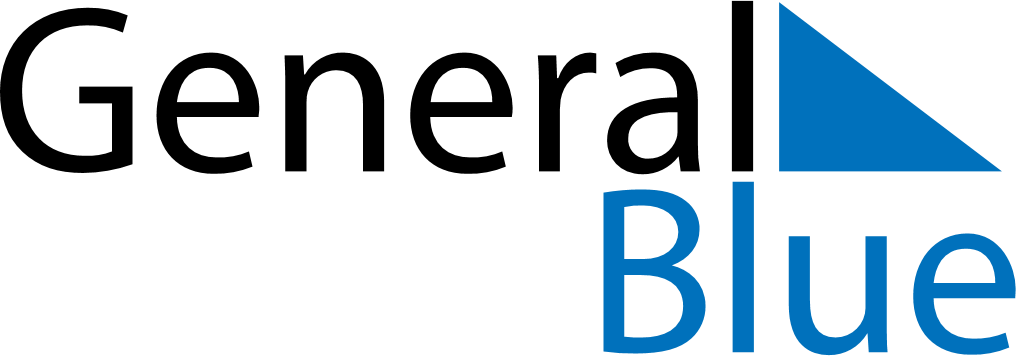 September 2023September 2023September 2023September 2023September 2023September 2023ChileChileChileChileChileChileSundayMondayTuesdayWednesdayThursdayFridaySaturday1234567891011121314151617181920212223National holidayArmy Day24252627282930NOTES